Порядок действий:Зашли на страницу – вход в сетевой регион https://netschool.edu22.info/ 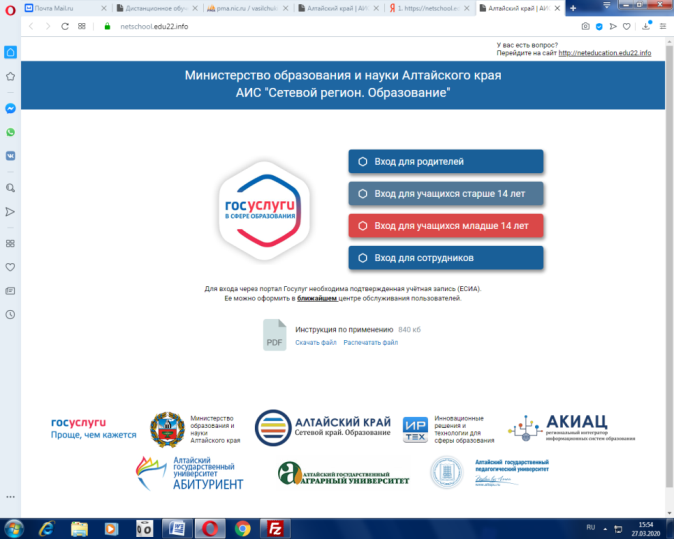 По логину и паролю вошли в электронный дневник учащегосяНажали – «ПРОДОЛЖИТЬ»Выбрали – «БЕЗ СОХРАНЕНИЯ» - «да»Увидели картинку: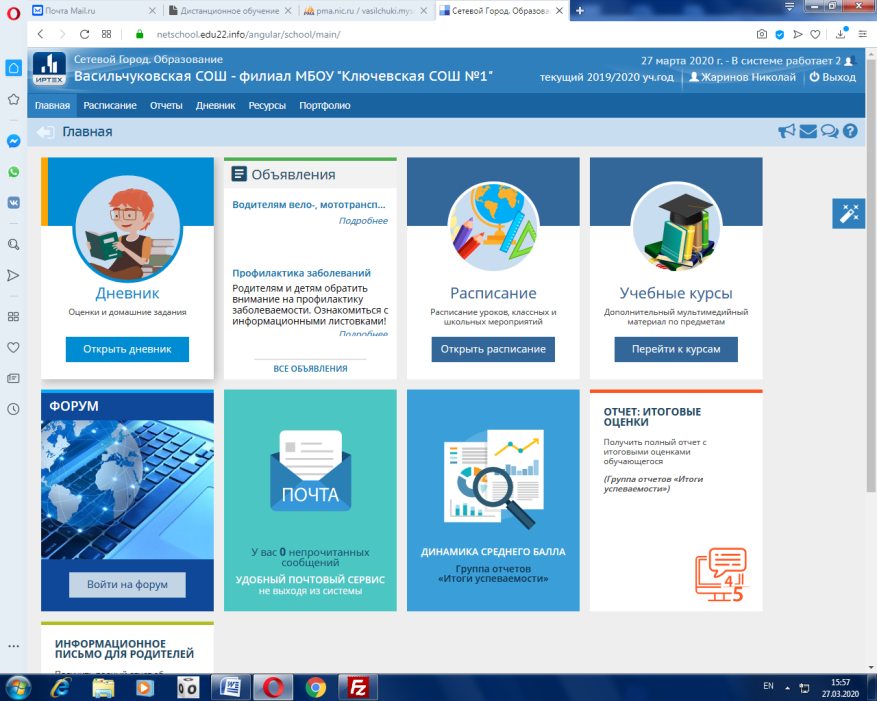 Нажали – «ОТКРЫТЬ ДНЕВНИК»Выбрали нужную неделю с 6.04. по 11.04.(управляющие стрелочки по бокам от недели)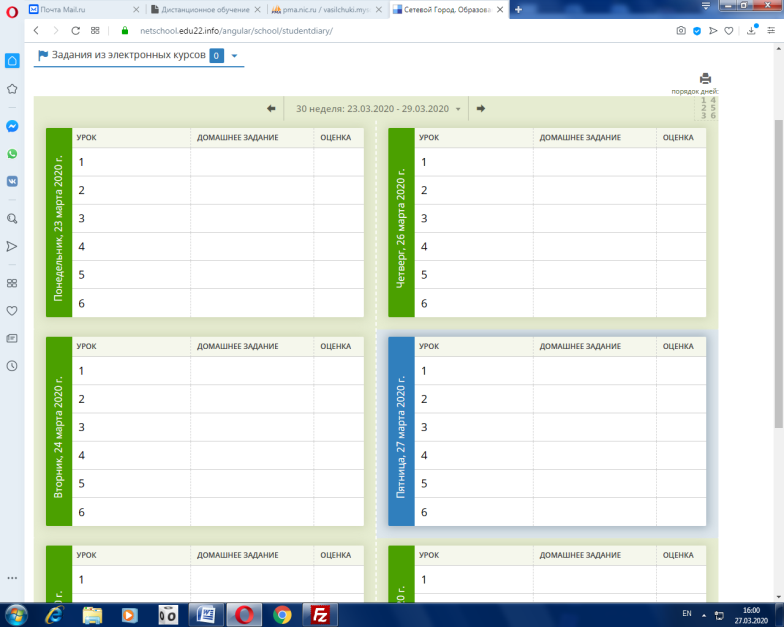 Видите своё расписание с заданиями от учителейРядом с заданиями значок «скрепки» – это прикреплённый файл, который надо скачать и сделать.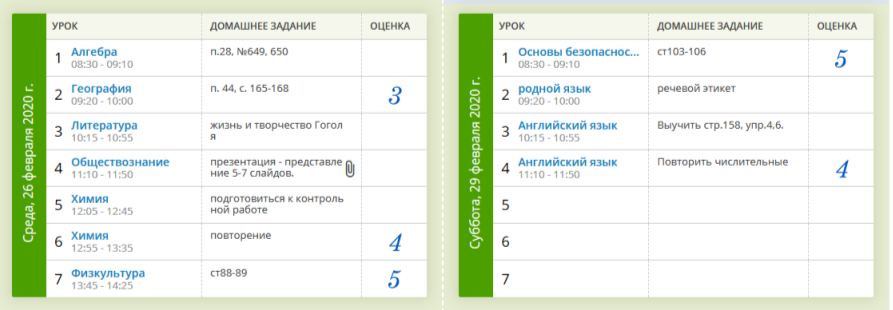 Нажимаете на значок скрепки, появляется окно – Вложенные файлы.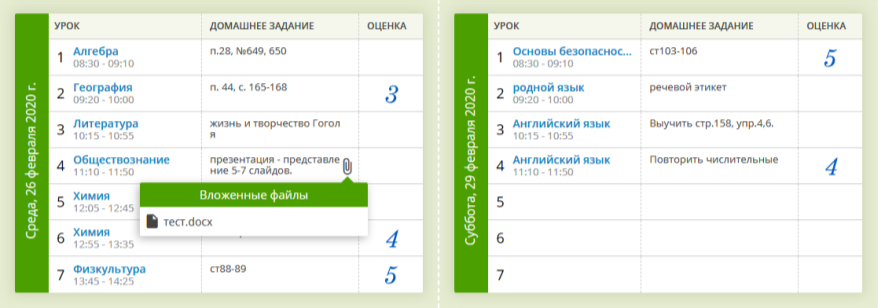 Нажимаете на документ во вложенных файлах (1 раз левой стороной мышки), он загружется, вы его из загрузки переносите на рабочий стол. Выполняете задания.Сохраняете документ после выполнения.Переходите на главную страницу, 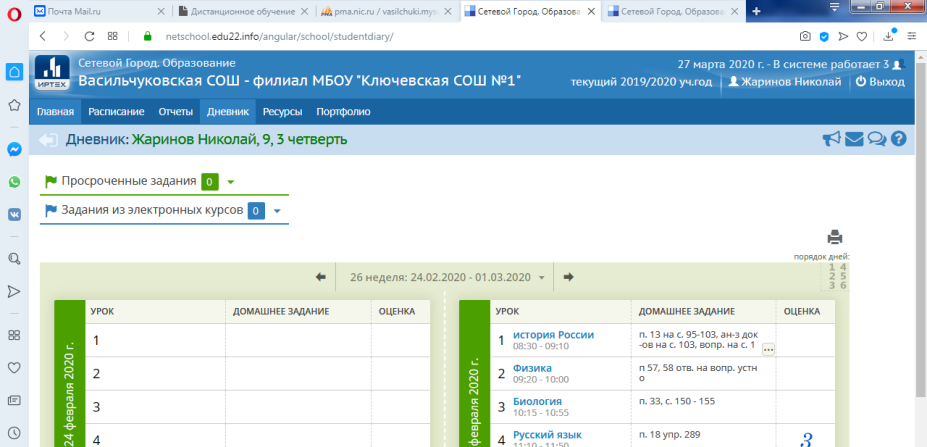 заходите в «Почту», (один раз кликнуть левой стороной мышки)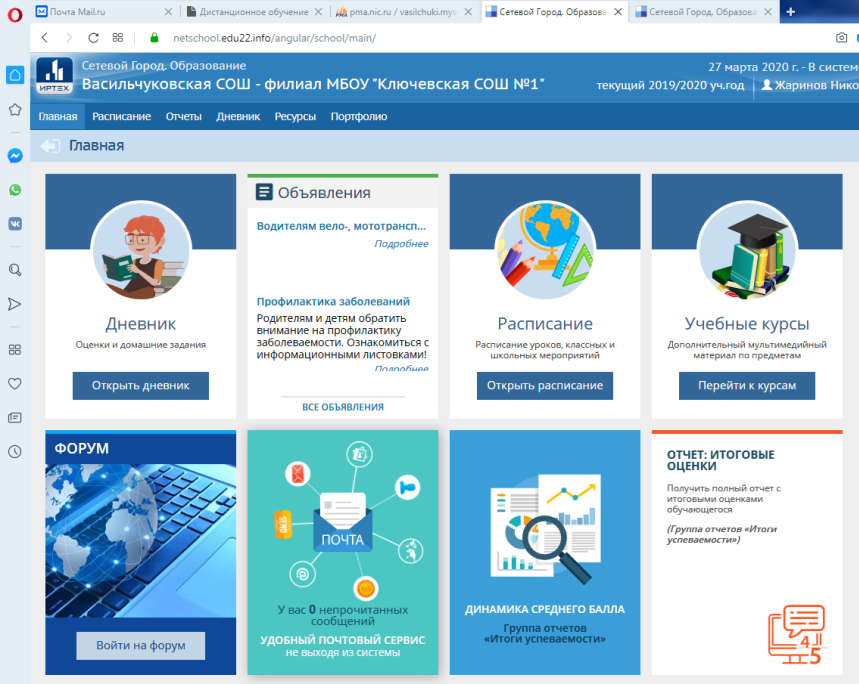 14.Открывается окно. Нажимаете кнопку «Создать»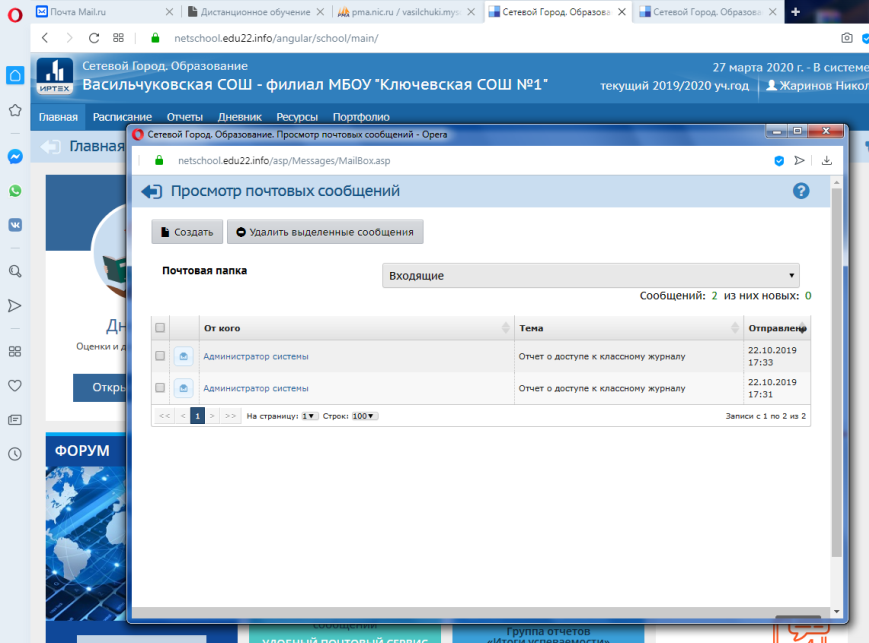 15.Запоняете 2 строчки «Кому» и «тема». Заполнять строчку кому нужно нажав на значок указанный стрелкой, один раз: тема - просто напишите – тест.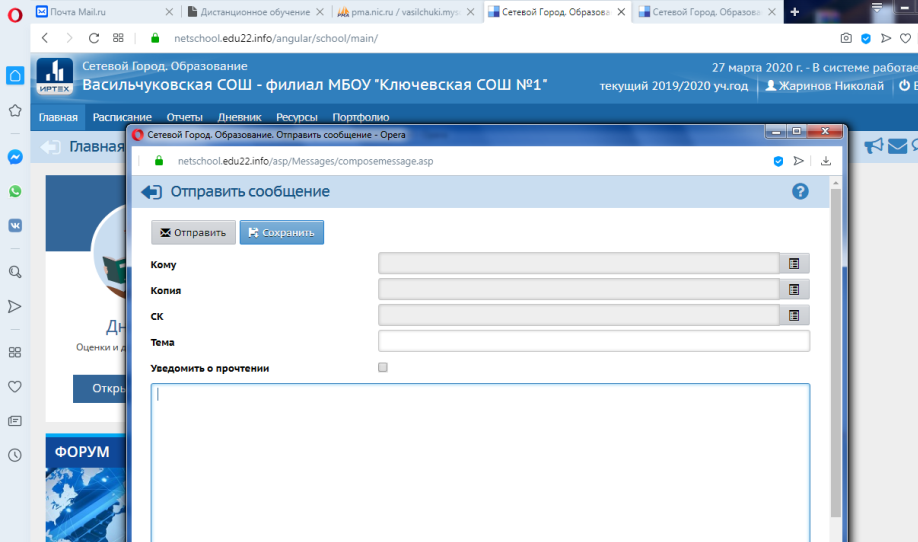 16. Появляется предложение выбрать учителя, которому вы отправляете свой документ. Кликаете на фамилию один раз 17. Прикрепляете документ (кнопка внизу и отправлете). Выполненное домашнее задание отправляется на личную почту учителя. Оценки смотрите  в электронном дневнике.